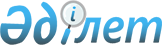 Ордабасы ауданының мәслихатының 2021 жылғы 28 желтоқсандағы № 17/2 "2022-2024 жылдарға арналған аудандық бюджет туралы" шешіміне өзгерістер енгізу туралыТүркістан облысы Ордабасы аудандық мәслихатының 2022 жылғы 2 наурыздағы № 20/1 шешiмi
      Ордабасы ауданының мәслихаты ШЕШТІ:
      1. Ордабасы ауданының мәслихатының "2022-2024 жылдарға арналған аудандық бюджет туралы" 2021 жылғы 28 желтоқсандағы № 17/2 (Нормативтік құқықтық актілерді мемлекеттік тіркеу тізілімінде № 26269 болып тіркелген) шешіміне мынадай өзгерістер енгізілсін:
      1 тармақ жаңа редакцияда жазылсын: 
      "1. Ордабасы ауданының 2022-2024 жылдарға арналған аудандық бюджеті тиісінше 1 қосымшаға сәйкес, оның ішінде 2022 жылға мынадай көлемде бекiтiлсiн:
      1) кiрiстер – 33 123 151 мың теңге:
      салықтық түсiмдер –1 872 650 мың теңге;
      салықтық емес түсiмдер – 12 823 мың теңге;
      негiзгi капиталды сатудан түсетiн түсiмдер – 37 787 мың теңге;
      трансферттер түсiмi – 31 199 891 мың теңге;
      2) шығындар – 33 162 430 мың теңге;
      3) таза бюджеттiк кредиттеу – -17 296 мың теңге:
      бюджеттік кредиттер – 27 567 мың теңге;
      бюджеттік кредиттерді өтеу –44 863 мың теңге;
      4) қаржы активтерімен операциялар бойынша сальдо- 0:
      қаржы активтерін сатып алу – 0;
      мемлекеттің қаржы активтерін сатудан түсетін түсімдер – 0;
      5) бюджет тапшылығы (профициті) – -21 983 мың теңге;
      6) бюджет тапшылығын қаржыландыру (профицитін пайдалану) – 21 983 мың теңге:
      қарыздар түсімі – 27 567 мың теңге;
      қарыздарды өтеу – 44 863 тмың теңге;
      бюджет қаражатының пайдаланылатын қалдықтары – 39 279 мың теңге.".
      Көрсетілген шешімнің 1, 4 қосымшалары осы шешімнің 1, 2 қосымшаларына сәйкес жаңа редакцияда жазылсын.
      2. Осы шешім 2022 жылдың 1 қаңтарынан бастап қолданысқа енгізіледі. 2022 жылға арналған аудандық бюджет Бюджеттік инвестициялық жобаларды (бағдарламаларды) іске асыруға және заңды тұлғалардың жарғылық қорын қалыптастыруға бағытталған бюджеттік бағдарламалар бөлінісінде 2022-2024 жылдарға арналған аудандық бюджеттік даму бағдарламаларының тізбесі
					© 2012. Қазақстан Республикасы Әділет министрлігінің «Қазақстан Республикасының Заңнама және құқықтық ақпарат институты» ШЖҚ РМК
				
      Аудандық мәслихат хатшысы

Қ. Әбдіхалық
Ордабасы аудандық
мәслихатының 2022 жылғы
2 наурыздағы № 20/1
шешіміне 1-қосымшаОрдабасы аудандық
мәслихатының 2021 жылғы
28 желтоқсандағы № 17/2
шешіміне 1-қосымша
Санаты
Санаты
Санаты
Санаты
Санаты
Сомасы, мың теңге
Сыныбы
Сыныбы
Сыныбы
Сыныбы
Сомасы, мың теңге
Кіші сыныбы
Кіші сыныбы
Кіші сыныбы
Сомасы, мың теңге
Ерекшелігі
Ерекшелігі
Сомасы, мың теңге
Атауы
Сомасы, мың теңге
1. Кірістер
33 123 151
1
Салықтық түсімдер
1 872 650
01
Табыс салығы
674 588
1
Корпоративтік табыс салығы
203 492
2
Жеке табыс салығы
471 096
03
Әлеуметтік салық
867 789
1
Әлеуметтік салық
867 789
04
Меншікке салынатын салықтар
265 731
1
Мүлікке салынатын салықтар
265 731
05
Тауарларға, жұмыстарға және қызметтерге салынатын ішкі салықтар
47 283
2
Акциздер
25 680
3
Табиғи және басқа ресурстарды пайдаланғаны үшін түсетін түсімдер
4 072
4
Кәсіпкерлік және кәсіби қызметті жүргізгені үшін алынатын алымдар
17 531
08
Заңдық маңызы бар әрекеттерді жасағаны және (немесе) оған уәкілеттігі бар мемлекеттік органдар немесе лауазымды адамдар құжаттар бергені үшін алынатын міндетті төлемдер
17 259
1
Мемлекеттік баж
17 259
2
Салықтық емес түсімдер
12 823
01
Мемлекеттік меншіктен түсетін кірістер
4 301
5
Мемлекет меншігіндегі мүлікті жалға беруден түсетін кірістер
4 215
7
Мемлекеттік бюджеттен берілген кредиттер бойынша сыйақылар
86
06
Басқа да салықтық емес түсімдер
8 522
1
Басқа да салықтық емес түсімдер
8 522
3
Негізгі капиталды сатудан түсетін түсімдер
37 787
03
Жерді және материалдық емес активтерді сату
37 787
1
Жерді сату
37 787
4
Трансферттердің түсімдері
31 199 891
02
Мемлекеттік басқарудың жоғары тұрған органдарынан түсетін трасферттер
31 199 891
2
Облыстық бюджеттен түсетін трасферттер
31 199 891
Функционалдық топ
Функционалдық топ
Функционалдық топ
Функционалдық топ
Функционалдық топ
Сомасы, мың теңге
Кіші функция
Кіші функция
Кіші функция
Кіші функция
Сомасы, мың теңге
Бюджеттік бағдарламалардың әкімшісі
Бюджеттік бағдарламалардың әкімшісі
Бюджеттік бағдарламалардың әкімшісі
Сомасы, мың теңге
Бағдарлама
Бағдарлама
Сомасы, мың теңге
Кіші бағдарлама
Сомасы, мың теңге
Атауы
Сомасы, мың теңге
2.Шығындар
33 162 430
01
Жалпы сипаттағы мемлекеттiк қызметтер
548 035
1
Мемлекеттiк басқарудың жалпы функцияларын орындайтын өкiлдi, атқарушы және басқа органдар
242 903
112
Аудан (облыстық маңызы бар қала) мәслихатының аппараты
46 220
001
Аудан (облыстық маңызы бар қала) мәслихатының қызметін қамтамасыз ету жөніндегі қызметтер
45 605
003
Мемлекеттік органның күрделі шығыстары
615
122
Аудан (облыстық маңызы бар қала) әкімінің аппараты
196 683
001
Аудан (облыстық маңызы бар қала) әкімінің қызметін қамтамасыз ету жөніндегі қызметтер
184 876
003
Мемлекеттік органның күрделі шығыстары
1 250
113
Төменгі тұрған бюджеттерге берілетін нысаналы ағымдағы трансферттер
10 557
2
Қаржылық қызмет
5 602
459
Ауданның (облыстық маңызы бар қаланың) экономика және қаржы бөлімі
5 602
003
Салық салу мақсатында мүлікті бағалауды жүргізу
2 602
010
Жекешелендіру, коммуналдық меншікті басқару, жекешелендіруден кейінгі қызмет және осыған байланысты дауларды реттеу
3 000
9
Жалпы сипаттағы өзге де мемлекеттік қызметтер
299 530
459
Ауданның (облыстық маңызы бар қаланың) экономика және қаржы бөлімі
59 712
001
Ауданның (облыстық маңызы бар қаланың) экономикалық саясаттын қалыптастыру мен дамыту, мемлекеттік жоспарлау, бюджеттік атқару және коммуналдық меншігін басқару саласындағы мемлекеттік саясатты іске асыру жөніндегі қызметтер
59 712
492
Ауданның (облыстық маңызы бар қаланың) тұрғын үй-коммуналдық шаруашылығы, жолаушылар көлігі, автомобиль жолдары және тұрғын үй инспекциясы бөлімі
239 818
001
Жергілікті деңгейде тұрғын үй-коммуналдық шаруашылық, жолаушылар көлігі, автомобиль жолдары және тұрғын үй инспекциясы саласындағы мемлекеттік саясатты іске асыру жөніндегі қызметтер
80 431
113
Төменгі тұрған бюджеттерге берілетін нысаналы ағымдағы трансферттер
159 387
02
Қорғаныс
159 089
1
Әскери мұқтаждар
19 107
122
Аудан (облыстық маңызы бар қала) әкімінің аппараты
19 107
005
Жалпыға бірдей әскери міндетті атқару шеңберіндегі іс-шаралар
19 107
2
Төтенше жағдайлар жөніндегі жұмыстарды ұйымдастыру
139 982
122
Аудан (облыстық маңызы бар қала) әкімінің аппараты
139 982
006
Аудан (облыстық маңызы бар қала) ауқымындағы төтенше жағдайлардың алдын алу және оларды жою
136 982
007
Аудандық (қалалық) ауқымдағы дала өрттерінің, сондай-ақ мемлекеттік өртке қарсы қызмет органдары құрылмаған елдi мекендерде өрттердің алдын алу және оларды сөндіру жөніндегі іс-шаралар
3 000
03
Қоғамдық тәртіп, қауіпсіздік, құқықтық, сот, қылмыстық атқару қызметі
65 085
9
Қоғамдық тәртіп және қауіпсіздік саласындағы басқа да қызметтер
65 085
492
Ауданның (облыстық маңызы бар қаланың) тұрғын үй-коммуналдық шаруашылығы, жолаушылар көлігі, автомобиль жолдары және тұрғын үй инспекциясы бөлімі
65 085
021
Елдi мекендерде жол қозғалысы қауiпсiздiгін қамтамасыз ету
65 085
06
Әлеуметтік көмек және әлеуметтік қамтамасыздандыру
2 490 832
1
Әлеуметтiк қамсыздандыру
1 200 422
451
Ауданның (облыстық маңызы бар қаланың) жұмыспен қамту және әлеуметтік бағдарламалар бөлімі
1 200 422
005
Мемлекеттік атаулы әлеуметтік көмек
1 200 422
2
Әлеуметтік көмек 
1 204 748
451
Ауданның (облыстық маңызы бар қаланың) жұмыспен қамту және әлеуметтік бағдарламалар бөлімі
1 204 748
002
Жұмыспен қамту бағдарламасы
523 921
004
Ауылдық жерлерде тұратын денсаулық сақтау, білім беру, әлеуметтік қамтамасыз ету, мәдениет, спорт және ветеринар мамандарына отын сатып алуға Қазақстан Республикасының заңнамасына сәйкес әлеуметтік көмек көрсету
33 179
007
Жергілікті өкілетті органдардың шешімі бойынша мұқтаж азаматтардың жекелеген топтарына әлеуметтік көмек
203 815
010
Үйден тәрбиеленіп оқытылатын мүгедек балаларды материалдық қамтамасыз ету
5 045
014
Мұқтаж азаматтарға үйде әлеуметтiк көмек көрсету
142 655
015
Зейнеткерлер мен мүгедектерге әлеуметтiк қызмет көрсету аумақтық орталығы
21 715
017
Оңалтудың жеке бағдарламасына сәйкес мұқтаж мүгедектердi мiндеттi гигиеналық құралдармен қамтамасыз ету, қозғалуға қиындығы бар бірінші топтағы мүгедектерге жеке көмекшінің және есту бойынша мүгедектерге қолмен көрсететiн тіл маманының қызметтерін ұсыну
171 721
023
Жұмыспен қамту орталықтарының қызметін қамтамасыз ету
102 697
9
Әлеуметтiк көмек және әлеуметтiк қамтамасыз ету салаларындағы өзге де қызметтер
85 662
451
Ауданның (облыстық маңызы бар қаланың) жұмыспен қамту және әлеуметтік бағдарламалар бөлімі
85 662
001
Жергілікті деңгейде халық үшін әлеуметтік бағдарламаларды жұмыспен қамтуды қамтамасыз етуді іске асыру саласындағы мемлекеттік саясатты іске асыру жөніндегі қызметтер
64 662
011
Жәрдемақыларды және басқа да әлеуметтік төлемдерді есептеу, төлеу мен жеткізу бойынша қызметтерге ақы төлеу
15 000
050
Қазақстан Республикасында мүгедектердің құқықтарын қамтамасыз етуге және өмір сүру сапасын жақсарту
6 000
07
Тұрғын үй-коммуналдық шаруашылық
9 400 189
1
Тұрғын үй шаруашылығы
3 253 679
472
Ауданның (облыстық маңызы бар қаланың) құрылыс, сәулет және қала құрылысы бөлімі
221 941
004
Инженерлік-коммуникациялық инфрақұрылымды жобалау, дамыту және (немесе) жайластыру
221 941
492
Ауданның (облыстық маңызы бар қаланың) тұрғын үй-коммуналдық шаруашылығы, жолаушылар көлігі, автомобиль жолдары және тұрғын үй инспекциясы бөлімі
3 031 738
003
Мемлекеттік тұрғын үй қорын сақтауды үйымдастыруМемлекеттік тұрғын үй қорын сақтауды үйымдастыру
7 000
033
Инженерлік-коммуникациялық инфрақұрылымды жобалау, дамыту және (немесе) жайластыру
3 024 738
2
Коммуналдық шаруашылық
5 139 376
492
Ауданның (облыстық маңызы бар қаланың) тұрғын үй-коммуналдық шаруашылығы, жолаушылар көлігі, автомобиль жолдары және тұрғын үй инспекциясы бөлімі
5 139 376
012
Сумен жабдықтау және су бұру жүйесінің жұмыс істеуі
250 000
058
Ауылдық елді мекендердегі сумен жабдықтау және су бұру жүйелерін дамыту
4 889 376
3
Елді-мекендерді көркейту
1 007 134
492
Ауданның (облыстық маңызы бар қаланың) тұрғын үй-коммуналдық шаруашылығы, жолаушылар көлігі, автомобиль жолдары және тұрғын үй инспекциясы бөлімі
1 007 134
015
Елдi мекендердегі көшелердi жарықтандыру
132 090
017
Жерлеу орындарын ұстау және туыстары жоқ адамдарды жерлеу
50
018
Елдi мекендердi абаттандыру және көгалдандыру
874 994
08
Мәдениет,спорт, туризм және ақпараттық кеңістік
904 994
1
Мәдениет саласындағы қызмет
241 372
457
Ауданның (облыстық маңызы бар қаланың) мәдениет, тілдерді дамыту, дене шынықтыру және спорт бөлімі бөлімі
241 372
003
Мәдени-демалыс жұмысын қолдау
241 372
2
Спорт
176 542
457
Ауданның (облыстық маңызы бар қаланың) мәдениет, тілдерді дамыту, дене шынықтыру және спорт бөлімі бөлімі
176 542
008
Ұлттық және бұқаралық спорт түрлерін дамыту
142 024
009
Аудандық (облыстық маңызы бар қалалық) деңгейде спорттық жарыстар өткiзу
20 396
010
Әртүрлi спорт түрлерi бойынша аудан (облыстық маңызы бар қала) құрама командаларының мүшелерiн дайындау және олардың облыстық спорт жарыстарына қатысуы
14 122
3
Ақпараттық кеңістік
178 404
457
Ауданның (облыстық маңызы бар қаланың) мәдениет, тілдерді дамыту, дене шынықтыру және спорт бөлімі бөлімі
139 786
006
Аудандық (қалалық) кiтапханалардың жұмыс iстеуi
127 983
007
Мемлекеттiк тiлдi және Қазақстан халқының басқа да тiлдерін дамыту
11 803
456
Ауданның (облыстық маңызы бар қаланың) ішкі саясат бөлімі
38 618
002
Мемлекеттік ақпараттық саясат жүргізу жөніндегі қызметтер
38 618
9
Мәдениет, спорт, туризм және ақпараттық кеңiстiктi ұйымдастыру жөнiндегi өзге де қызметтер
308 676
456
Ауданның (облыстық маңызы бар қаланың) ішкі саясат бөлімі
85 044
001
Жергілікті деңгейде ақпарат, мемлекеттілікті нығайту және азаматтардың әлеуметтік сенімділігін қалыптастыру саласында мемлекеттік саясатты іске асыру жөніндегі қызметтер
39 441
003
Жастар саясаты саласында іс-шараларды іске асыру
45 603
457
Ауданның (облыстық маңызы бар қаланың) мәдениет, тілдерді дамыту, дене шынықтыру және спорт бөлімі бөлімі
223 632
001
Жергілікті деңгейде мәдениет, тілдерді дамыту, дене шынықтыру және спорт саласындағы мемлекеттік саясатты іске асыру жөніндегі қызметтер
23 632
032
Ведомстволық бағыныстағы мемлекеттік мекемелер мен ұйымдардың күрделі шығыстары
200 000
09
Отын-энергетика кешенi және жер қойнауын пайдалану
3 984 990
9
Отын-энергетика кешені және жер қойнауын пайдалану саласындағы өзге де қызметтер
3 984 990
492
Ауданның (облыстық маңызы бар қаланың) тұрғын үй-коммуналдық шаруашылығы, жолаушылар көлігі, автомобиль жолдары және тұрғын үй инспекциясы бөлімі
3 984 990
036
Газ тасымалдау жүйесін дамыту
3 984 990
10
Ауыл, су, орман, балық шаруашылығы, ерекше қорғалатын табиғи аумақтар, қоршаған ортаны және жануарлар дүниесін қорғау, жер қатынастары
121 133
1
Ауыл шаруашылығы
71 687
477
Ауданның (облыстық маңызы бар қаланың) ауыл шаруашылығы мен жер қатынастары бөлімі
71 687
001
Жергілікті деңгейде ауыл шаруашылығы және жер қатынастары саласындағы мемлекеттік саясатты іске асыру жөніндегі қызметтер
71 687
6
Жер қатынастары
3 466
477
Ауданның (облыстық маңызы бар қаланың) ауыл шаруашылығы мен жер қатынастары бөлімі
3 466
011
Аудандардың, облыстық маңызы бар, аудандық маңызы бар қалалардың, кенттердiң, ауылдардың, ауылдық округтердiң шекарасын белгiлеу кезiнде жүргiзiлетiн жерге орналастыру
3 466
9
Ауыл, су, орман, балық шаруашылығы, қоршаған ортаны қорғау және жер қатынастары саласындағы басқа да қызметтер
45 980
459
Ауданның (облыстық маңызы бар қаланың) экономика және қаржы бөлімі
41 080
099
Мамандарға әлеуметтік қолдау көрсету жөніндегі шараларды іске асыру
41 080
477
Ауданның (облыстық маңызы бар қаланың) ауыл шаруашылығы мен жер қатынастары бөлімі
4 900
099
Мамандарға әлеуметтік қолдау көрсету жөніндегі шараларды іске асыру
4 900
11
Өнеркәсіп, сәулет, қала құрылысы және құрылыс қызметі
195 793
2
Сәулет, қала құрылысы және құрылыс қызметі
195 793
472
Ауданның (облыстық маңызы бар қаланың) құрылыс, сәулет және қала құрылысы бөлімі
195 793
001
Жергілікті деңгейде құрылыс, сәулет және қала құрылысы саласындағы мемлекеттік саясатты іске асыру жөніндегі қызметтер
191 897
013
Аудан аумағында қала құрылысын дамытудың кешенді схемаларын, аудандық (облыстық) маңызы бар қалалардың, кенттердің және өзге де ауылдық елді мекендердің бас жоспарларын әзірлеу
3 896
12
Көлік және коммуникация
971 579
1
Автомобиль көлігі
947 933
492
Ауданның (облыстық маңызы бар қаланың) тұрғын үй-коммуналдық шаруашылығы, жолаушылар көлігі, автомобиль жолдары және тұрғын үй инспекциясы бөлімі
947 933
023
Автомобиль жолдарының жұмыс істеуін қамтамасыз ету
110 286
045
Аудандық маңызы бар автомобиль жолдарын және елді-мекендердің көшелерін күрделі және орташа жөндеу
837 647
9
Көлiк және коммуникациялар саласындағы өзге де қызметтер
23 646
492
Ауданның (облыстық маңызы бар қаланың) тұрғын үй-коммуналдық шаруашылығы, жолаушылар көлігі, автомобиль жолдары және тұрғын үй инспекциясы бөлімі
23 646
037
Әлеуметтік маңызы бар қалалық (ауылдық), қала маңындағы және ауданішілік қатынастар бойынша жолаушылар тасымалдарын субсидиялау
23 646
13
Басқалар
620 386
3
Кәсіпкерлік қызметті қолдау және бәсекелестікті қорғау
26 632
469
Ауданның (облыстық маңызы бар қаланың) кәсіпкерлік бөлімі
26 632
001
Жергілікті деңгейде кәсіпкерлікті дамыту саласындағы мемлекеттік саясатты іске асыру жөніндегі қызметтер
26 632
9
Басқалар
593 754
459
Ауданның (облыстық маңызы бар қаланың) экономика және қаржы бөлімі
38 643
012
Ауданның (облыстық маңызы бар қаланың) жергілікті атқарушы органының резерві
38 643
492
Ауданның (облыстық маңызы бар қаланың) тұрғын үй-коммуналдық шаруашылығы, жолаушылар көлігі, автомобиль жолдары және тұрғын үй инспекциясы бөлімі
555 111
077
"Ауыл-Ел бесігі" жобасы шеңберінде ауылдық елді мекендердегі әлеуметтік және инженерлік инфрақұрылым бойынша іс-шараларды іске асыру
555 111
14
Борышқа қызмет көрсету
44
1
Борышқа қызмет көрсету
44
459
Ауданның (облыстық маңызы бар қаланың) экономика және қаржы бөлімі
44
021
Жергілікті атқарушы органдардың облыстық бюджеттен қарыздар бойынша сыйақылар мен өзге де төлемдерді төлеу бойынша борышына қызмет көрсету
44
15
Трансферттер
13 700 281
1
Трансферттер
13 700 281
459
Ауданның (облыстық маңызы бар қаланың) экономика және қаржы бөлімі
13 700 281
006
Нысаналы пайдаланылмаған (толық пайдаланылмаған) трансферттерді қайтару
14 495
024
Заңнаманы өзгертуге байланысты жоғары тұрған бюджеттің шығындарын өтеуге төменгі тұрған бюджеттен ағымдағы нысаналы трансферттер
13 378 275
038
Субвенциялар
282 777
054
Қазақстан Республикасының Ұлттық қорынан берілетін нысаналы трансферт есебінен республикалық бюджеттен бөлінген пайдаланылмаған (түгел пайдаланылмаған) нысаналы трансферттердің сомасын қайтару
24 734
3. Таза бюджеттік кредиттеу
-17 296
Функционалдық топ
Функционалдық топ
Функционалдық топ
Функционалдық топ
Функционалдық топ
Сомасы, мың теңге
Кіші функция
Кіші функция
Кіші функция
Кіші функция
Сомасы, мың теңге
Бюджеттік бағдарламалардың әкімшісі
Бюджеттік бағдарламалардың әкімшісі
Бюджеттік бағдарламалардың әкімшісі
Сомасы, мың теңге
Бағдарлама
Бағдарлама
Сомасы, мың теңге
Кіші бағдарлама
Сомасы, мың теңге
Атауы
Сомасы, мың теңге
Бюджеттік кредиттер
27 567
10
Ауыл, су, орман, балық шаруашылығы, ерекше қорғалатын табиғи аумақтар, қоршаған ортаны және жануарлар дүниесін қорғау, жер қатынастары
27 567
9
Ауыл, су, орман, балық шаруашылығы, қоршаған ортаны қорғау және жер қатынастары саласындағы басқа да қызметтер
27 567
459
Ауданның (облыстық маңызы бар қаланың) экономика және қаржы бөлімі
27 567
018
Мамандарды әлеуметтік қолдау шараларын іске асыру үшін бюджеттік кредиттер
27 567
Санаты
Санаты
Санаты
Санаты
Санаты
Сомасы, мың теңге
Сыныбы
Сыныбы
Сыныбы
Сыныбы
Сомасы, мың теңге
Кіші сыныбы
Кіші сыныбы
Кіші сыныбы
Сомасы, мың теңге
Ерекшелігі
Ерекшелігі
Сомасы, мың теңге
Атауы
Сомасы, мың теңге
Бюджеттік кредиттерді өтеу
44 863
5
Бюджеттік кредиттерді өтеу
44 863
01
Бюджеттік кредиттерді өтеу
44 863
1
Мемлекеттік бюджеттен берілген бюджеттік кредиттерді өтеу
44 863
13
Жеке тұлғаларға жергілікті бюджеттен берілген бюджеттік кредиттерді өтеу
44 863
4. Қаржы активтерімен операциялар бойынша сальдо
0
Қаржы активтерін сатып алу
0
Мемлекеттің қаржы активтерін сатудан түсетін түсімдер
0
5. Бюджет тапшылығы (профицит)
- 21 983
6. Бюджет тапшылығын қаржыландыру (профицитін пайдалану)
21 983
Санаты
Санаты
Санаты
Санаты
Санаты
Сомасы, мың теңге
Сыныбы
Сыныбы
Сыныбы
Сыныбы
Сомасы, мың теңге
Кіші сыныбы
Кіші сыныбы
Кіші сыныбы
Сомасы, мың теңге
Ерекшелігі
Ерекшелігі
Сомасы, мың теңге
Атауы
Сомасы, мың теңге
Қарыздар түсімі
27 567
7
Қарыздар түсімі
27 567
01
Мемлекеттік ішкі қарыздар
27 567
2
Қарыз алу келісім-шарттары
27 567
03
Ауданның (облыстық маңызы бар қаланың) жергілікті атқарушы органы алатын қарыздар
27 567
Функционалдық топ
Функционалдық топ
Функционалдық топ
Функционалдық топ
Функционалдық топ
Сомасы, мың теңге
Кіші функция
Кіші функция
Кіші функция
Кіші функция
Сомасы, мың теңге
Бюджеттік бағдарламалардың әкімшісі
Бюджеттік бағдарламалардың әкімшісі
Бюджеттік бағдарламалардың әкімшісі
Сомасы, мың теңге
Бағдарлама
Бағдарлама
Сомасы, мың теңге
Кіші бағдарлама
Сомасы, мың теңге
Атауы
Сомасы, мың теңге
Қарыздарды өтеу
44 863
16
Қарыздарды өтеу
44 863
1
Қарыздарды өтеу
44 863
459
Ауданның (облыстық маңызы бар қаланың) экономика және қаржы бөлімі
44 863
005
Жергілікті атқарушы органның жоғары тұрған бюджет алдындағы борышын өтеу
44 863
Санаты
Санаты
Санаты
Санаты
Санаты
Сомасы, мың теңге
Сыныбы
Сыныбы
Сыныбы
Сыныбы
Сомасы, мың теңге
Кіші сыныбы
Кіші сыныбы
Кіші сыныбы
Сомасы, мың теңге
Ерекшелігі
Ерекшелігі
Сомасы, мың теңге
Атауы
Сомасы, мың теңге
Бюджет қаражатының пайдаланылатын қалдықтары
39 279
8
Бюджет қаражатының пайдаланылатын қалдықтары
39 279
01
Бюджет қаражаты қалдықтары
39 279
1
Бюджет қаражатының бос қалдықтары
39 279
01
Бюджет қаражатының бос қалдықтары
39 279Ордабасы аудандық
мәслихатының 2022 жылғы
2 наурыздағы № 20/1
шешіміне 2-қосымшаОрдабасы аудандық
мәслихатының 2021 жылғы
28 желтоқсандағы № 17/2
шешіміне 4-қосымша
Функционалдық топ
Функционалдық топ
Функционалдық топ
Функционалдық топ
Функционалдық топ
Кіші функция
Кіші функция
Кіші функция
Кіші функция
Бюджеттік бағдарламалардың әкiмшiсi
Бюджеттік бағдарламалардың әкiмшiсi
Бюджеттік бағдарламалардың әкiмшiсi
Бағдарлама
Бағдарлама
Кіші бағдарлама
Кіші бағдарлама
Атауы
Атауы
Шығындар
07
Тұрғын үй-коммуналдық шаруашылық
1
Тұрғын үй шаруашылығы
472
Ауданның (облыстық маңызы бар қаланың) құрылыс, сәулет және қала құрылысы бөлімі
004
Инженерлік-коммуникациялық инфрақұрылымды жобалау, дамыту және (немесе) жайластыру
492
Ауданның (облыстық маңызы бар қаланың) тұрғын үй-коммуналдық шаруашылығы, жолаушылар көлігі, автомобиль жолдары және тұрғын үй инспекциясы бөлімі
033
Инженерлік-коммуникациялық инфрақұрылымды жобалау, дамыту және (немесе) жайластыру
2
Коммуналдық шаруашылық
492
Ауданның (облыстық маңызы бар қаланың) тұрғын үй-коммуналдық шаруашылығы, жолаушылар көлігі, автомобиль жолдары және тұрғын үй инспекциясы бөлімі
058
Ауылдық елді мекендердегі сумен жабдықтау және су бұру жүйелерін дамыту
09
Отын-энергетика кешенi және жер қойнауын пайдалану
9
Отын-энергетика кешені және жер қойнауын пайдалану саласындағы өзге де қызметтер
492
Ауданның (облыстық маңызы бар қаланың) тұрғын үй-коммуналдық шаруашылығы, жолаушылар көлігі, автомобиль жолдары және тұрғын үй инспекциясы бөлімі
036
Газ тасымалдау жүйесін дамыту